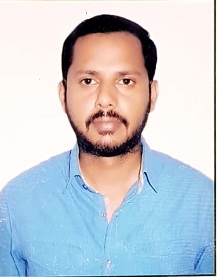 CAREEROBJECTIVE:Team-player with outstanding track record of effectively assessing customer’s needs, closing sales with winning attitude and strong work ethic, excelling at prioritizing projects to achieve maximum sales volume seeking the position of sales Representative.CAREER PROFILE/SKILLS:Consistently maintained sales volume, product mixes and selling price by keeping current with supplyAnd demand and changing market trendsIdentify product improvements or new products by remaining current on industry trends, market activities And competitorsMaintains relationships with clients by providing support, information, and guidance; researching and                 Recommending new opportunities; recommending profit and service improvement. Maintains quality services by establishing and enforcing organization standards.PROFESSIONAL WORK EXPERIENCE: 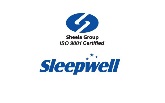 Organization:			Sheela FoamSheela Foam Sleepwell Gallery, Gajraula, UPSleepwell Gallery(A leading company in India)Tenure:				Nov 2017 - March 2014Designation:			Senior Sales ExecutiveResponsibilities:			Taken the lead on managing relationships with high profile accounts.Mentoring newly recruited sales team members.Advising poorly performing members.Planning and executing solutions for the sales team to deliver to customers.Identifying business opportunities with current and prospective customers.Preparing reports by collecting sales information.Attending trade exhibitions, conferences and meetingsAchievement:			Ranked as #1 sales manager (out of 12) in 2016 and 2017Increased territory sales from less than 10 lakh to 18 within two years, exceeding quota by 12% in 2016 and 15% in 2017.Trained a total of 30 sales and support staff members within a short time span of 3 years.Successfully generated a lead of 22 corporate accountsout of 20 whichwere realized as high business giving customers.Organization:			Nexa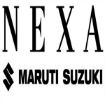 				National Motors Pvt.Ltd , Haldwani UK(Worldwide company)Tenure:				March 2013 - Feb 2014Designation:			Sales ExecutiveResponsibilities:			Attending trade exhibitions, conferences and meetings.Demonstrating and presenting products on new launching.Visiting potential customers for new business and developing and maintaining relationships.Attending trade exhibitions, events and demonstrations to represent the employing organization.Identifying new markets and business opportunities and arranging meeting with potential customers.Negotiating the terms of an agreement with a view to closing sales.Achievements:			Successfully met self and company sales targets by a100% between the year 2013 and 2014.Merit award in year 2014Organization:			Maruti Suzuki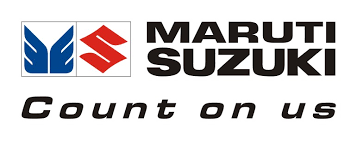 				Akansha Automobiles Pvt.Ltd , Moradabad UPTenure:				Feb 2011 - June 2013Designation:			Sales ExecutiveResponsibilities:			Prepares reports by collecting, analyzing, and summarizing information.Contributes to team effort by accomplishing related results as needed.Maintaining accurate records.Maintain relationships with the existing as well as new clients.Organizing sales visits.Spoke to customers when handling errors occurred.Achievements:			Certificate of Achievement of 100% training, improvement in enquiry hit rate, & Achievement of all assigned sales target for consecutive year of 2013.ACADEMIC EDUCATION:CERTIFICATION/ ADDITIONAL SKILLS:MS Office			(All versions, esp. MS Word, MS Power Point and MS Excel)MS Excel			(MS Formulae, Reports Automation, Macros, Presentations)TRAININGS & WORKSHOPS:CREATING MOMENTS OF MAGIC					Year - 2017Successfully meeting the requirements of Service Excellence Training by Mr. Deepak Singh AD & Mr. Rahul Gautam CEO of SHEELA FOAM Group India and Chairman of Joyce Ptv Ltd., Australia.Excel GURU Training								Year - 2008Intermediate and advance levels of MS excelPERSONAL INFORMATION:Date of Birth		:	17th of Dec 1989Nationality        		 :               IndianDEGREE/CERTIFICATIONEXAMINING BODY:YEARBachelor of ArtsChaudhary Charan Singh University, Meerut2011Intermediate ExaminationAligarh, Up2008